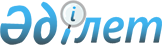 О наименовании и переименовании улиц и составных частей села КурсайРешение акима Курсайского сельского округа Кобдинского района Актюбинской области от 13 июля 2011 года № 3. Зарегистрировано Управлением юстиции Кобдинского района Актюбинской области 9 августа 2011 года № 3-7-120.      Сноска. В заголовке и по всему тексту решения слова "аульного", "аула" заменены соответственно словами "сельского", "села" решением акима Курсайского сельского округа Хобдинского района Актюбинской области от 10.12.2014 № 3 (вводится в действие по истечении десяти календарных дней после дня его первого официального опубликования).

      Сноска. В реквизиты внесено изменение на русском языке, текст на казахском языке не меняется решением акима Курсайского сельского округа Кобдинского района Актюбинской области от 28.02.2017 № 1 (вводится в действие по истечении десяти календарных дней после дня его первого официального опубликования).

      В соответствии со статьей 35 Закона Республики Казахстан от 23 января 2001 года "О местном государственном управлении и самоуправлении в Республике Казахстан", подпунктом 4) статьи 14 Закона Республики Казахстан от 8 декабря 1993 года "Об административно-территориальном устройстве Республики Казахстан" и на основании протокола конференции жителей Курсайского сельского округа от 1 июня 2011 года № 1, аким Курсайского сельского округа Кобдинского района РЕШИЛ:

      Сноска. Преамбула – в редакции решения акима Курсайского сельского округа Кобдинского района Актюбинской области от 28.02.2017 № 1 (вводится в действие по истечении десяти календарных дней после дня его первого официального опубликования).

      1. Присвоить наименования улицам и переулку села Курсай:

      1) улица Алии Молдагуловой

      2) улица Абая Кунанбаева

      3) переулок Астана

      2. Переименовать следующие переулки села Курсай:

      1) переулок Мира – в переулок Егемен;

      2) переулок Молодежная – в переулок Жастар

      3) переулок Садовая – в переулок Женис

      4) переулок Целинная – в переулок Желтоксан

      3. Настоящее решение вводится в действие по истечении десяти календарных дней со дня первого официального опубликования.


					© 2012. РГП на ПХВ «Институт законодательства и правовой информации Республики Казахстан» Министерства юстиции Республики Казахстан
				
      Аким сельского округа

Т. Казиев
